Publicado en Córdoba el 13/11/2018 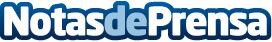 El Juzgado de Primera Instancia nº1 de Pontevedra dicta una sentencia pionera en hipotecas multidivisaLa resolución declara la nulidad de unas cláusulas multidivisas de una hipoteca de no consumidores. Abogados Almunia, referente en España en la defensa de afectados por este tipo de hipotecas, considera que esta sentencia abre una vía para reclamar su venta irregularDatos de contacto:Almunia Abogados957811828Nota de prensa publicada en: https://www.notasdeprensa.es/el-juzgado-de-primera-instancia-n-1-de_1 Categorias: Derecho Finanzas Andalucia Galicia http://www.notasdeprensa.es